ҠАРАР                                                         РЕШЕНИЕОб отчете о деятельности постоянной комиссии по управлению муниципальной собственностью и земельным отношениям Совета сельского поселения Акбарисовский сельсовет муниципального района Шаранский район Республики Башкортостан в 2016 году         Заслушав отчет председателя постоянной комиссии по управлению муниципальной собственностью и земельным отношениям  Совета сельского поселения Акбарисовский сельсовет муниципального района Шаранский район Республики Башкортостан Иркиной Раисы Минлигареевны о деятельности постоянной комиссии по управлению собственностью и земельным отношениям  Совета сельского поселения Акбарисовский сельсовет муниципального района Шаранский район Республики Башкортостан в 2016 году, Совет сельского поселения Акбарисовский сельсовет муниципального района Шаранский район Республики Башкортостан решил:Отчет о деятельности постоянной комиссии по управлению муниципальной собственностью и земельным отношениям Совета сельского поселения Акбарисовский сельсовет муниципального района Шаранский район Республики Башкортостан в 2016 году принять к сведению (прилагается).Глава сельского поселения Акбарисовский сельсовет                                                        Г.Е.Мухаметовс.Акбарисово21.02.2017№ 15/124Приложениек решению Совета сельского поселенияАкбарисовский сельсовет муниципального района Шаранский район Республики Башкортостанот 21 февраля 2017 г. № 15/ 124Отчето деятельности постоянной комиссии по управлению муниципальной собственностью и земельным отношениям Совета сельского поселения Акбарисовский сельсовет муниципального района Шаранский район Республики Башкортостан в 2016 годуВ соответствии с решением Совета сельского поселения Акбарисовский сельсовет муниципального района Шаранский район Республики Башкортостан сформированы постоянные комиссии Совета сельского поселения Акбарисовский сельсовет, в том числе комиссия по управлению муниципальной собственностью и земельным отношениям.В состав комиссии входят 3 депутата: Иркина Раиса Минлигареевна  (избирательный округ № 3) - председатель комиссии, Ишкулаев Вадим Владиславович (избирательный округ № 10) - заместитель председателя комиссии, Танылбаев Владимир Тимиргалеевич (избирательный округ № 4) - секретарь комиссии.Предметы ведения и порядок деятельности комиссии установлен Регламентом Совета сельского полселения Акбарисовский сельсовет муниципального района Шаранский район Республики Башкортостан и Положением о постоянных комиссиях Совета сельского поселения Акбарисовский сельсовет   муниципального района Шаранский район Республики Башкортостан.Деятельность комиссии была организована согласно плану работы на 2016 год и велась в полном соответствии с вопросами, которые входят в ее компетенцию.Основными направлениями деятельности комиссии являются:рассмотрение вопросов, связанных с использованием земель, природных ресурсов, а также связанных с вопросами застройки;рассмотрение проектов решений Совета сельского поселения Акбарисовский сельсовет  муниципального района Шаранский район Республики Башкортостан по управлению муниципальной собственностью и земельным отношениям и др;подготовка заключений по проектам решений, относящихся к ведению комиссии.За прошедший год комиссией было проведено 4 заседания, на которых было рассмотрено 5 вопросов. В течение 2016 года постоянная комиссия по управлению муниципальной собственностью и земельным отношениям рассмотрела проекты решений Совета сельского поселения Акбарисовский сельсовет муниципального района Шаранский район Республики Башкортостан, в том числе в пределах деятельности комиссии по профилю:О благоустройстве территории сельского поселения на 2014 год;О предварительных итогах социально-экономического развития сельского поселения Акбарисовский сельсовет муниципального района Шаранский район Республики Башкортостан за истекший период 2016 года и о прогнозе социально-экономического развития сельского поселения Акбарисовский сельсовет муниципального района Шаранский район Республики Башкортостан на 2017 год;О внесении изменений и дополнений в Правила землепользования и застройки сельского поселения Акбарисовский сельсовет муниципального района Шаранский район Республики БашкортостанТакже депутатами постоянной комиссии рассмотрены следующие вопросы:О ходе выполнения плана мероприятий по благоустройству территории сельского поселения на  2016 год.Постоянной комиссией организовано и проведено 1 публичное слушание:О проекте решения Совета сельского поселения Акбарисовский сельсовет муниципального района Шаранский район Республики Башкортостан «О внесении изменений и дополнений в Правила землепользования и застройки сельского поселения Акбарисовский сельсовет муниципального района Шаранский район Республики Башкортостан»Информирование избирателей через средства массовой информации о работе комиссии оставляет желать лучшего.Все члены комиссии поручения комиссии выполняли добросовестно.Ежемесячно членами постоянной комиссии проводились приемы избирателей по личным вопросам по месту жительства. Организационное, материально-техническое, правовое обеспечение в работе комиссии осуществила администрация сельского поселения Акбарисовский сельсовет муниципального района Шаранский район Республики Башкортостан.Дальнейшая работа комиссии будет осуществляться в строгом соответствии с утвержденным планом комиссии на 2017 год и будет направлена на исполнение функций, возложенных Советом сельского поселения Акбарисовский сельсовет муниципального района Шаранский район Республики Башкортостан на постоянную комиссию Совета сельского поселения Акбарисовский сельсовет муниципального района Шаранский район Республики Башкортостан по управлению муниципальной собственностью и земельным отношениям.
Башкортостан РеспубликаһыныңШаран районымуниципаль районыныңАкбарыс ауыл Советыауыл биләмәһе СоветыАкбарыс ауылы, Мәктәп урамы, 2тел.(34769) 2-33-87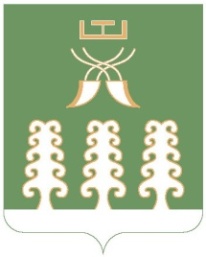 Совет сельского поселенияАкбарисовский сельсоветмуниципального районаШаранский районРеспублики Башкортостанс. Акбарисово, ул.Школьная,2 тел.(34769) 2-33-87